UCHWAŁA nr 446/LXVIII/23Rady Miejskiej  w Chorzelachz dnia 26 września 2023 rokuw sprawie nadania nazwy ulicy  	Na podstawie  art. 18 ust. 2 pkt. 13, art. 40 ust. 1, art. 41 ust. 1 oraz art. 42 ustawy z dnia 8 marca 1990 roku o samorządzie gminnym (Dz. U. z 2023 r., poz. 40 ze zm.) Rada  Miejska  w  Chorzelach  postanawia  co  następuje:§ 1.Ulicy położonej w Chorzelach, oznaczonej w ewidencji gruntów i budynków obrębu 0001 Chorzele jako działka nr 1718/40, której szczegółowy przebieg obrazuje załącznik graficzny do niniejszej uchwały nadaje się nazwę „Karola Szymanowskiego”.§ 2.Wykonanie  uchwały  powierza  się  Burmistrzowi  Miasta  i  Gminy  Chorzele.§ 3.Uchwała wchodzi w życie po upływie 14 dni od dnia ogłoszenia w Dzienniku Urzędowym Województwa Mazowieckiego.								Załącznik do uchwały								Nr 446/LXVIII/23								Rady Miejskiej w Chorzelach								z dnia 26 września 2023 r.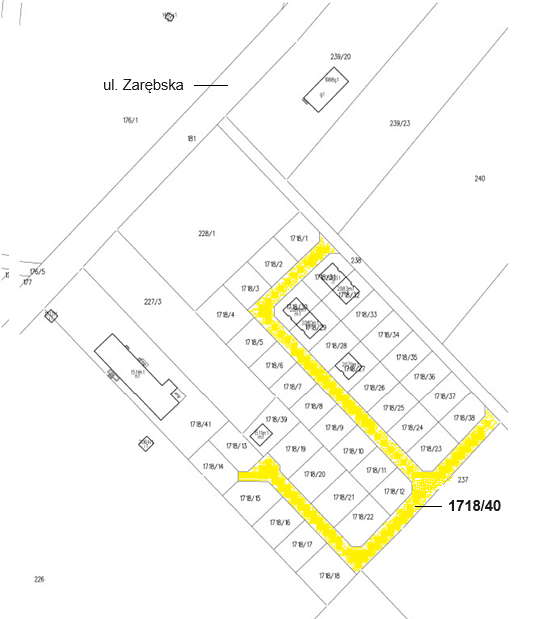 